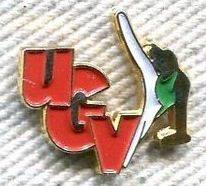 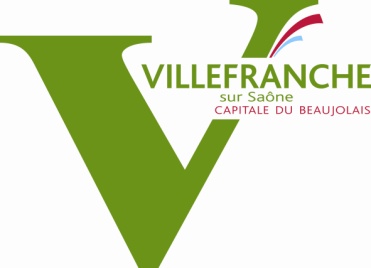 Toutes les pièces suivantes devront être remplies et complétées pour valider l’inscription.Un enfant ou un adulte dont le dossier ne serait pas validé ne sera donc pas autorisé à participer aux entrainements.Tarifs et cotisations annuels :Eveil et Ecole de Gym : 130 €Gym de compétition : 135€Cours de maintien et Fitness : 120 €Une réduction de 10€ est appliquée à l’inscription du deuxième enfant.Le prix de la cotisation inclus depuis cette année, le prix de la location.Cependant, pour les enfants des groupes de compétition, une caution pour la tenue vous sera demandée.Certificat médicalSi votre enfant n’a pas été inscrit pour la saison 2021/2022, merci de nous faire parvenir un certificat médical valable de non contre-indication à la pratique de la gymnastique.Fiche de renseignementsInformations concernant le licencié NOM : …………………………………………………………..…………………………………………………………..Prénom : …………………………………………………………..…………………………………………………………..Date de naissance : ……………………………………………..…………………………………………………………..Lieu de naissance : ……………………………………………..…………………………………………………………..Adresse postale : ………………………………………………..…………………………………………………………..Téléphone : ……………………………………………………..…………………………………………………………..Adresse mail : …………………………………………………..…………………………………………………………..Responsable 1NOM : …………………………………………………..…………………………………………………………..Prénom : …………………………………………………..…………………………………………………………..Téléphone : …………………………………………………..…………………………………………………………..Adresse mail : …………………………………………………..…………………………………………………………..Responsable 2NOM : …………………………………………………..…………………………………………………………..Prénom : …………………………………………………..…………………………………………………………..Téléphone : …………………………………………………..…………………………………………………………..Adresse mail : …………………………………………………..…………………………………………………………..Autre personne à prévenir en cas d’urgence (NOM/Prénom/Lien de parenté/Téléphone) : …………………………………………………..…………………………………………………………..Informations utiles à communiquer (allergies, traitements médicaux…) : …………………………………………………..…………………………………………………………..3. Autorisations parentales Droit à l’imageJe soussigné(e) (NOM-Prénom) …………………………………………………………………………… Agissant en tant que responsable légal de l’enfant (NOM-Prénom) : …………………………………………………………………………………………………………………..  	Autorise le club de l’Union Gymnique de Villefranche à diffuser sur les différents supports de communication du club (Site internet, Facebook, etc.) mon image et celle de mon enfant. (Cocher la case pour valider le consentement)Date : ___/___/_____ Signature (précédée du Nom et de la mention « lu et approuvé ») : Autorisation parentaleJe soussigné(e) (NOM-Prénom) …………………………………………………………………………… Agissant en tant que responsable légal du licencié mineur (NOM-Prénom) : ………………………………………………………………………………………………………………….. Autorise mon enfant à pratiquer la gymnastique au sein de l’Union Gymnique de Villefranche M’engage à déposer et venir récupérer en personne mon enfant à ses entrainements à l’intérieur des installations sportives (dans le cas contraire, le club décline toute responsabilité en cas d’accident en dehors des heures d’entrainements indiquées en début de saison)Autorise les responsables du club à prendre toutes les mesures utiles en cas d’accident. (Cocher les cases pour valider le consentement)Date : ___/___/_____ Signature (précédée du Nom et de la mention « lu et approuvé ») :N°Documents à fournir :Etat11 Fiche d’inscription (ci-jointe)21 Photo d’identité 31 Certificat médical (sauf pour les réinscriptions)4Règlement de la cotisation